Ejercicio nº 1.-Halla el dominio de definición de las funciones siguientes: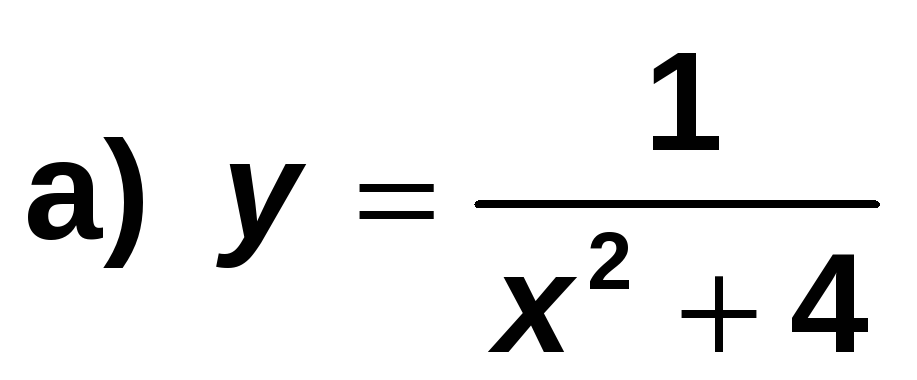 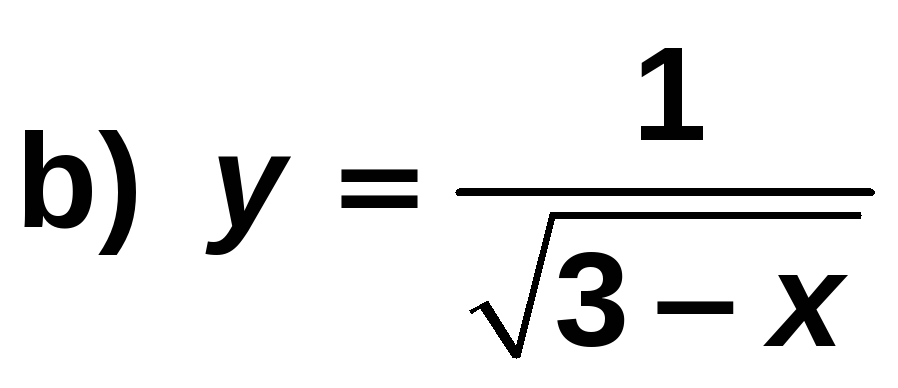 Ejercicio nº 2.-Calcula los siguientes límites y representa los resultados que obtengas: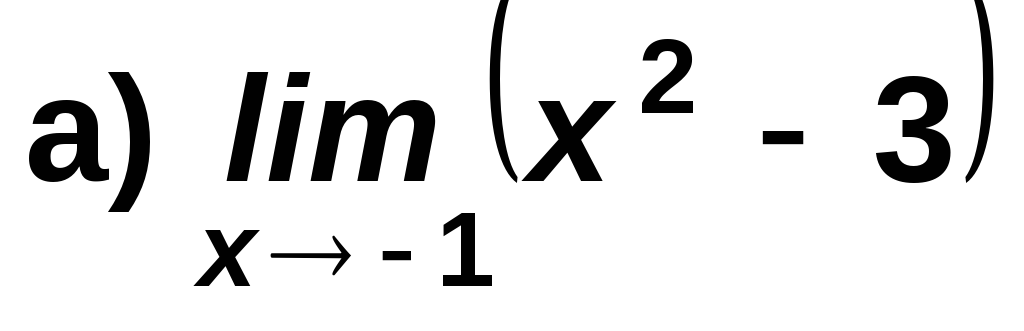 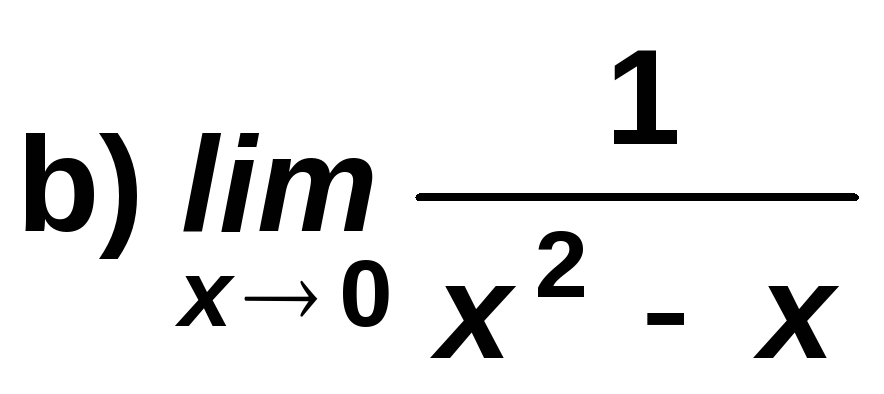 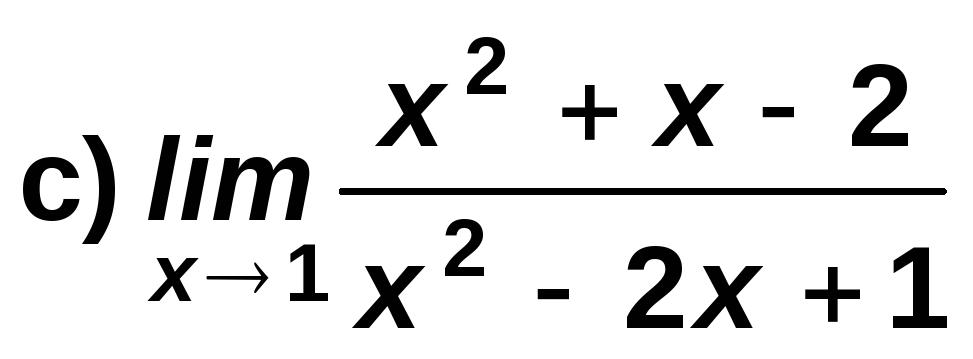 Ejercicio nº 3.-Halla los siguientes límites y representa gráficamente los resultados que obtengas: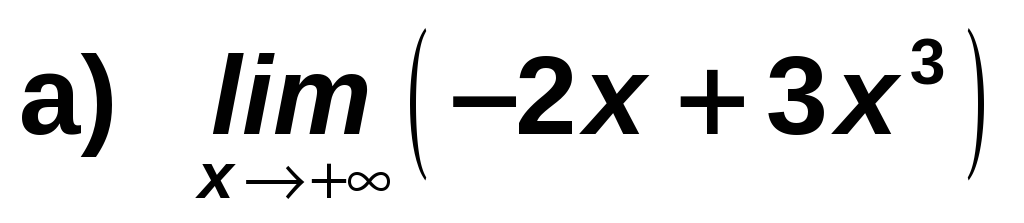 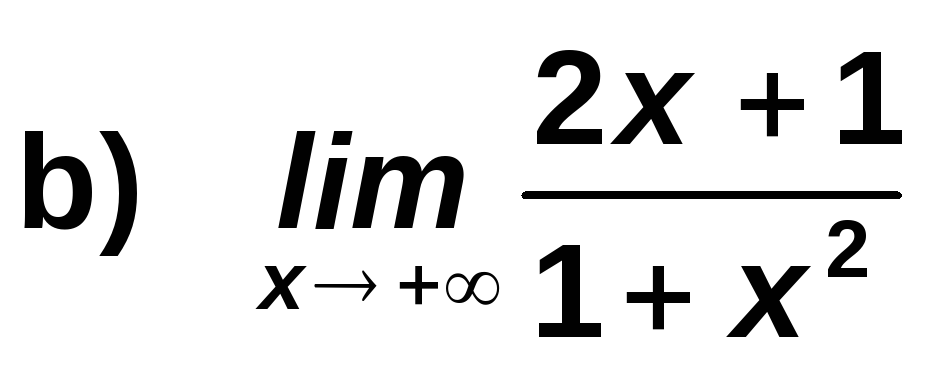 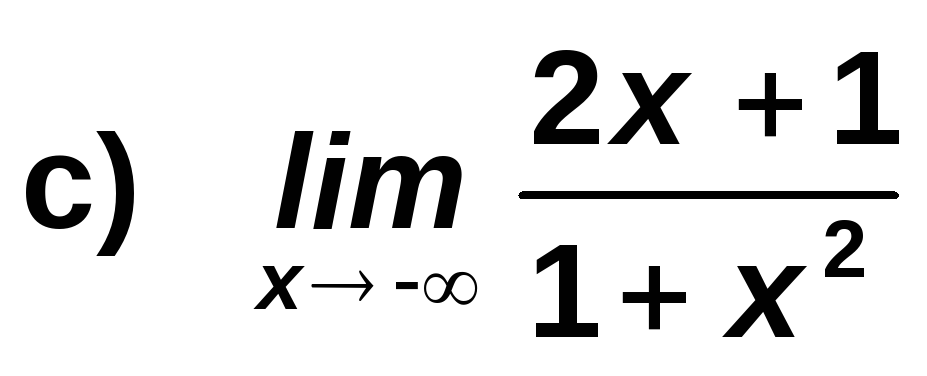 Ejercicio nº 4.-Representa las gráficas de las funciones: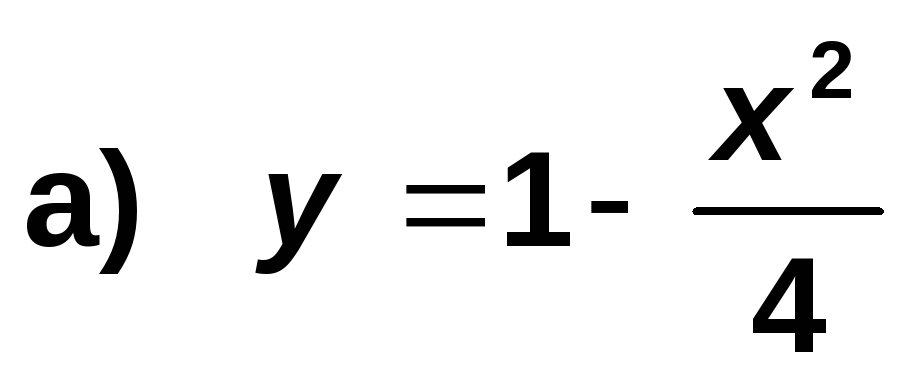 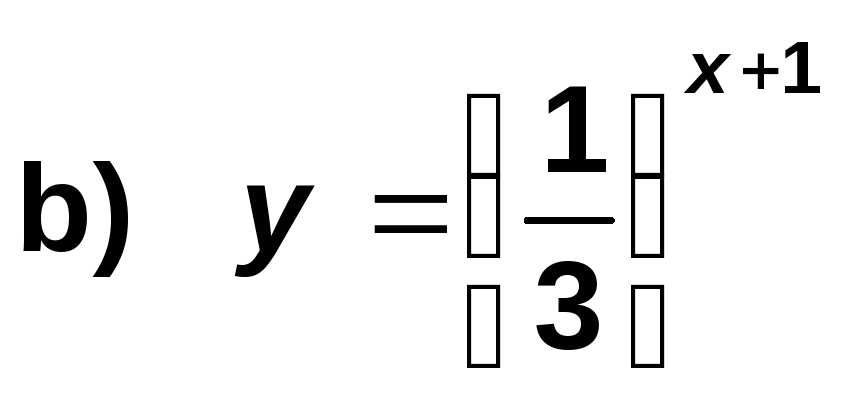 Ejercicio nº 5.-a) Estudia la continuidad de la siguiente función: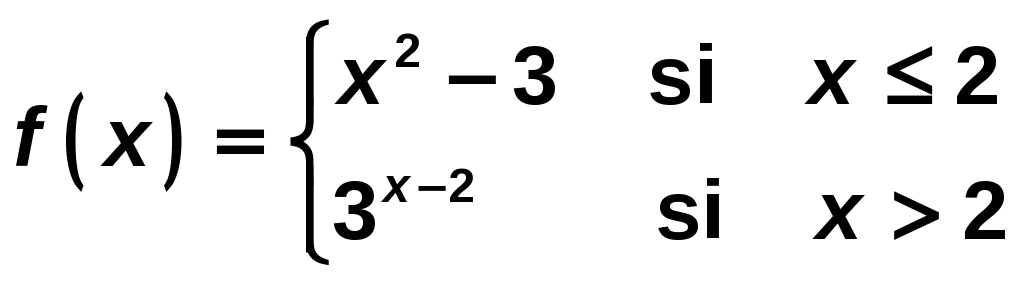 b) Represéntala gráficamente.Ejercicio nº 6.-Halla la derivada de las funciones: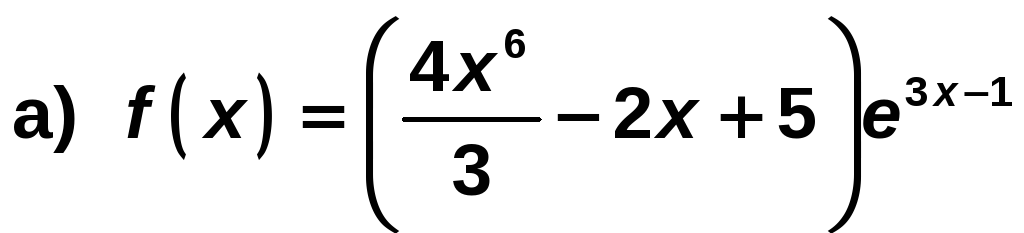 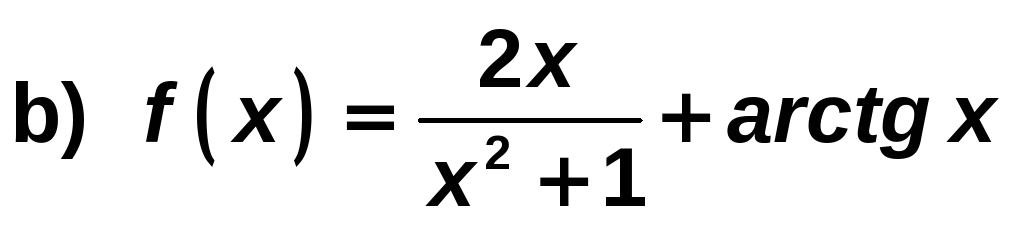 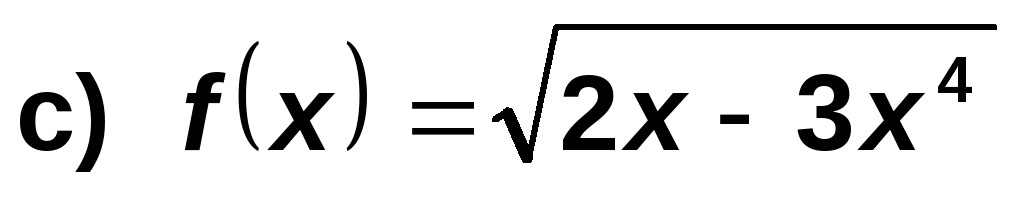 Ejercicio nº 7.-Escribe la ecuación de la recta tangente a la curva f (x) = x -≈2x2 que es paralela a:y = -≈7x -≈2Ejercicio nº 8.-Halla los intervalos de crecimiento y de decrecimiento de la función: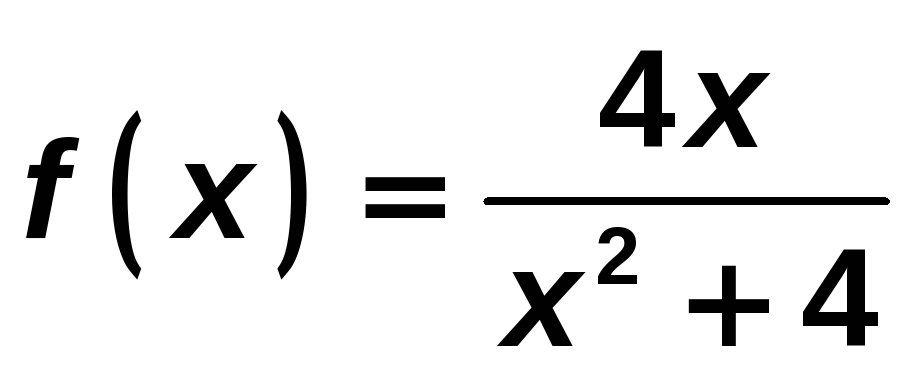 Ejercicio nº 9.-a) Representa la gráfica de la función: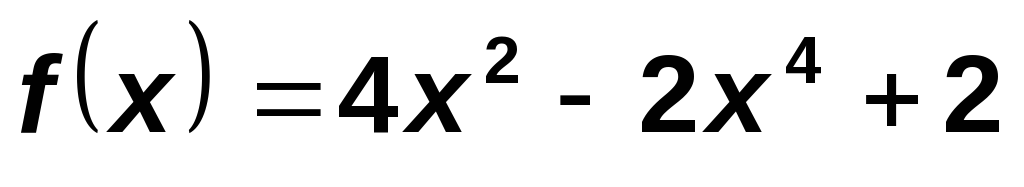 b) Sobre la gráfica anterior, estudia el dominio de f (x), su continuidad y los intervalos de crecimiento y de decrecimiento de la función.Ejercicio nº 10.-a) Representa gráficamente la función: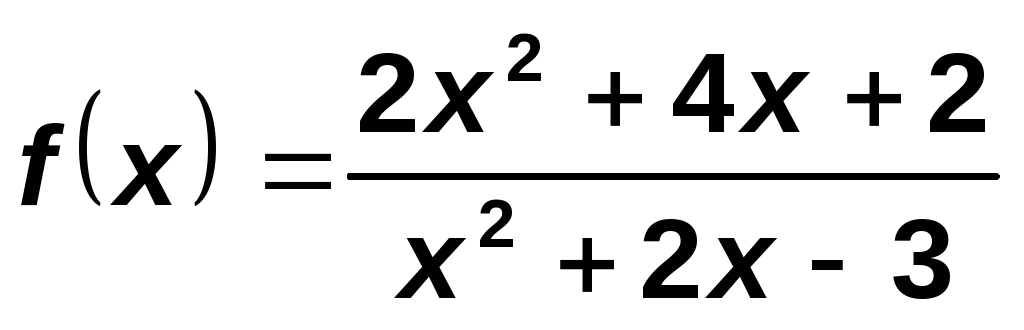 b) A partir de la gráfica, estudia la continuidad y los intervalos de crecimiento y de decrecimiento de f(x).Ejercicio nº 11.-Calcula los siguientes límites: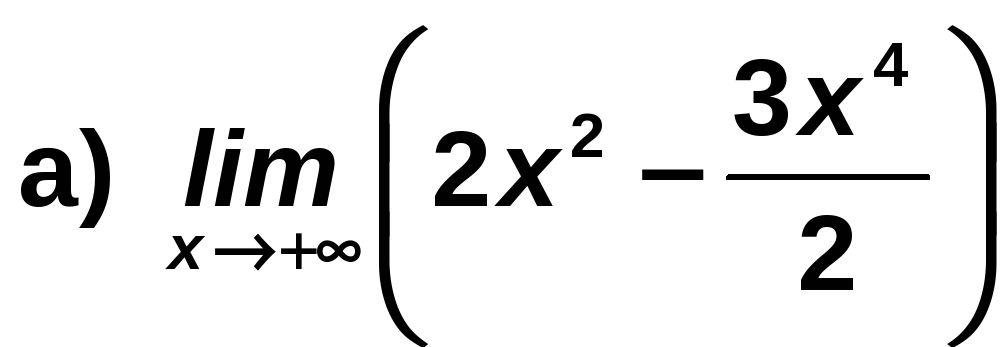 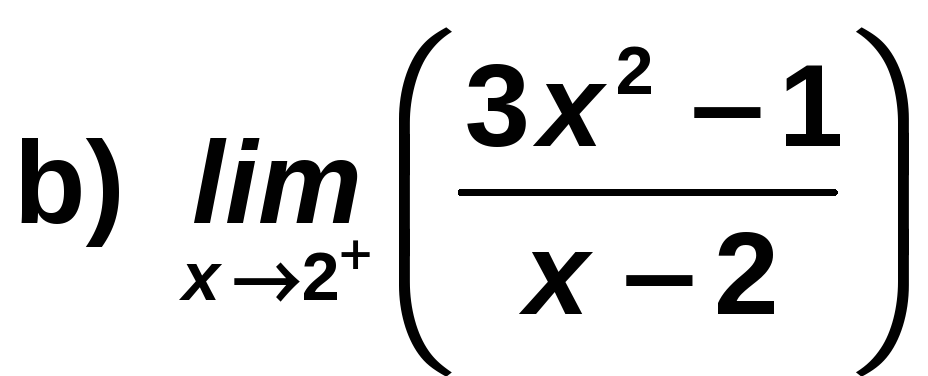 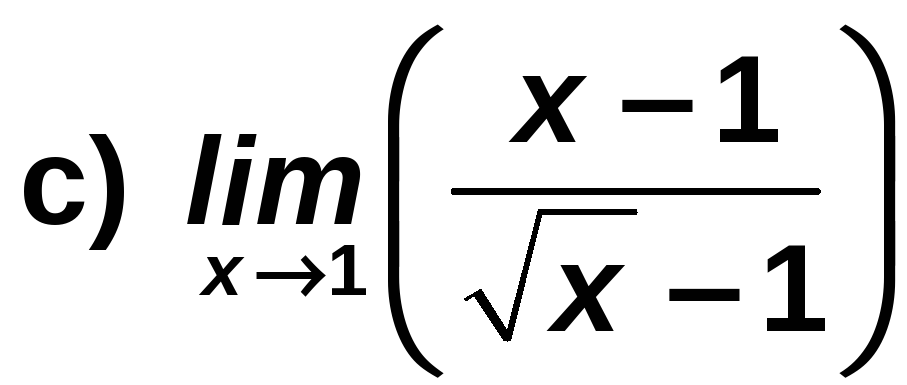 Ejercicio nº 12.-Estudia la continuidad de la función: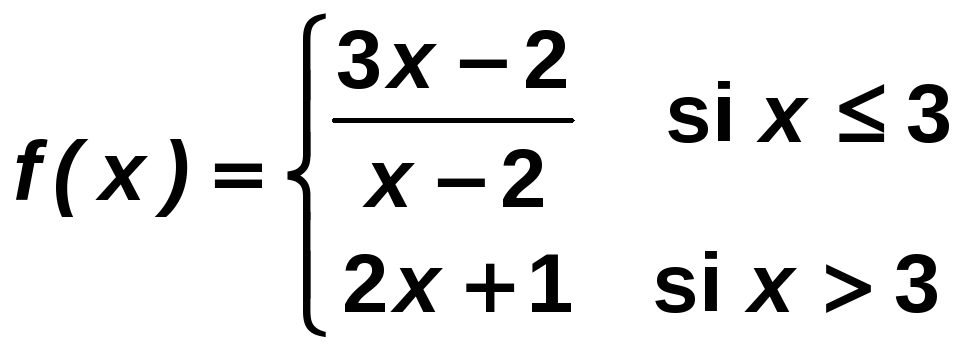 Ejercicio nº 13.-Halla la derivada de cada una de estas funciones: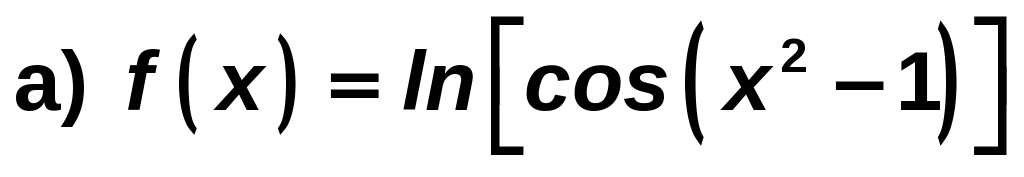 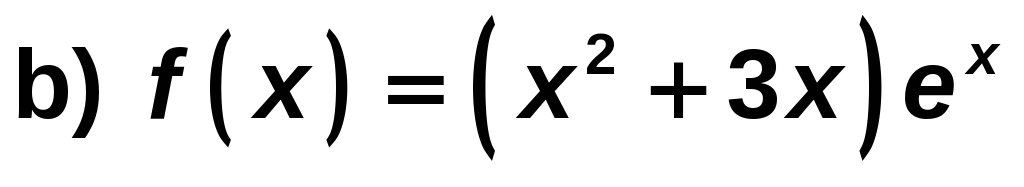 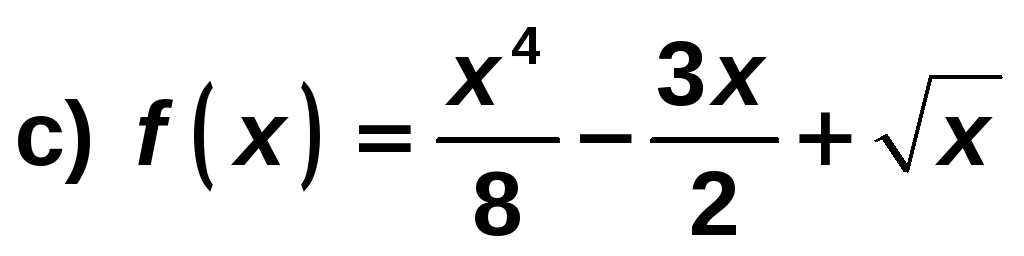 Título de la materia:MatemáticasNivel:Bachillerato 1Opción:BNombre:Grupo:Evaluación:N.º:Calificación:Fecha: